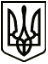 УкраїнаМЕНСЬКА МІСЬКА РАДАЧернігівська область(восьма сесія восьмого скликання) РІШЕННЯ30 липня 2021 року	№ 390Про внесення змін до Програми вшанування, нагородження  громадян Почесною грамотою Менської міської ради на 2020-2022 рокиУ зв’язку з необхідністю забезпечення фінансування витрат, враховуючи збільшення вартості букету, рамки, грамоти/подяки, на вшанування й стимулювання кращих представників Менської міської територіальної громади, які досягли високого професіоналізму, вагомих здобутків у виробничій, науковій, творчій та інших сферах розвитку громади (зміцнення законності та правопорядку, охорона конституційних прав і свобод людини, державне будівництво та громадська діяльність), керуючись пп.22 п.1 ст. 26 Закону України «Про місцеве самоврядування в Україні», Менська міська рада ВИРІШИЛА:1. Внести наступні зміни до Програми вшанування, нагородження громадян Почесною грамотою Менської міської ради на 2020-2022 роки (далі - Програма), затвердженої рішенням 36 сесії Менської міської ради сьомого скликання від 26.12.2019 № 679 з урахуванням змін та доповнень внесених рішенням 2 сесії Менської міської ради восьмого скликання від 23.12.2020 № 42, а саме:1) у абз. 7 розділу VІІ Програми слова «всього затрат на одиницю заохочуваного – 500 грн. (грошова винагорода, рамка, грамота/ подяка, букет) на 2021-2022 роки» замінити словами «всього затрат на одиницю заохочуваного – 501 грн. 45 коп. (грошова винагорода, рамка, грамота/ подяка, букет) на 2021-2022 роки» . 2) у VI розділі в таблиці «Завдання і заходи програми вшанування, нагородження громадян Почесною грамотою Менської міської ради» змінити розмір обсягу фінансування Програми на 2022 рік з 70 000 грн на 100 300 грн.3. При формуванні бюджету Менської міської територіальної громади на 2022 рік передбачати кошти на реалізацію заходів Програми.4. Контроль за виконанням даного рішення покласти на заступника міського голови з питань діяльності виконавчих органів ради С.М.Гаєвого.Міський голова	Г.А. Примаков